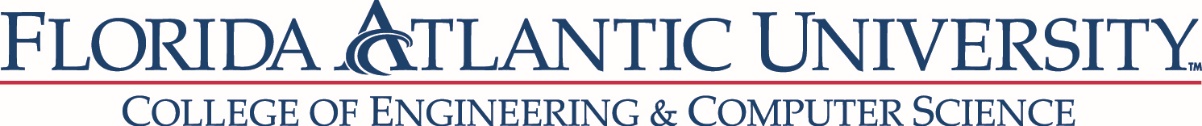 EGN5940 Summary and Evaluation FormThis form must be submitted to your advisor no later than one week prior to the end of the term.Part I: To be Completed by StudentPlease provide a brief summary of your internship experience: Student Name____________________________ Signature______________________________Date_________________Part II: To be Completed by Internship SupervisorPlease evaluate the intern on their performance.       Satisfactory       Unsatisfactory (Please provide further details below)      Supervisor Name____________________________ Signature______________________________Date_________________Part III: To be Completed by AdvisorPlease provide student’s grade for the internship course       Satisfactory       Unsatisfactory (Please provide further details below)      Advisor Name____________________________ Signature______________________________Date_________________Email this completed form to grad@eng.fau.edu prior to the end of the term. 